	Btsa PA STAGIAIRE	Btsa PA APPRENTISSAGE (Seulement en Organisme Para-Agricole)	Btsa PA Technicien Avicole (uniquement en apprentissage)Orientation du projet professionnel :  Equin    Bovin Viande     Bovin Lait     Aviculture     Autres productions  Choix non déterminé (à préciser) : DOSSIER DE CANDIDATURE NOM :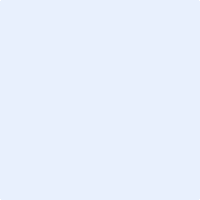 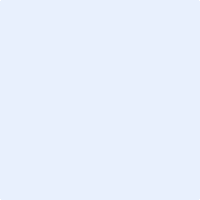 PRENOM : (prénoms) idem à la carte d’identité : Adresse : CP :  Ville : Portable du candidat : Adresse e-mail du candidat : Date de naissance : Lieu de naissance : N° Sécurité Social du jeune : Code INA (si Ets agricole) : (Obligatoire pour inscription parcours sup)PIECES A FOURNIR	Photocopie du livret de famille, en entier, pas uniquement l’élève concerné	Les 3 derniers bulletins de notes	Lettre de motivation et CV	Derniers avis d’imposition (utilisé pour la simulation des bourses d’études – stagiaires uniquement)LE DOSSIER DE CANDIDATURE SERA CONSIDÉRÉ ET EXAMINÉ LORSQUE CELUI-CI SERA COMPLÉTÉ ET RENVOYÉ AVEC LES PIECES JOINTES.INFORMATIONS CONCERNANT LA FAMILLENom et prénom du père : Nom et prénom de la mère : Situation familiale des parents :  Vie maritale       Mariés       Divorcés      Séparés     Célibataire        Veuf/veuveAdresse : Code postal :  Commune :  Domicile :  Portable du père :	 Travail père :  Portable de la mère :	 Travail mère : Adresse e-mail : Profession du père : Profession de la mère : Nom, prénoms, date de naissance et situation des autres enfants :Coordonnées de l’autre parent ou tuteur (si parents séparés) :Nom, prénom :  Profession : Adresse : CP : Ville : Téléphone : Portable : Adresse e-mail : INFORMATIONS SUR LE PARCOURS SCOLAIREIndiquer les classes et les établissements fréquentés au cours des trois dernières années scolaires :Établissement scolaire fréquenté en classe de Troisième :Années : Ecole : Établissement scolaire fréquenté jusqu’au BAC :				              Par apprentissageSeconde :  Ecole :    Oui    NonPremière :  Ecole :    Oui    NonTerminale :  Ecole :    Oui    NonDiplôme du BAC préparé (soyez précis) : Si postbac, dernier établissement scolaire fréquenté :Années : Ecole : Diplôme obtenu (soyez précis) : INFORMATIONS CONCERNANT LA SCOLARITEStatut souhaité* : 	Demi-pensionnaire	 	Interne	Option équitation** :		Oui       Non Si oui, dernier galop obtenu Boursier (étudiant stagiaires seulement) 	Oui       NonBénéficiez-vous d’une reconnaissance travailleur handicapé (RQTH) ? 	Oui       Non (Si oui fournir la notification)Avez-vous déposé un dossier MDPH ? 		 Oui       Non*élément à confirmer lors de l’inscription définitive en juin** Le choix de l’option équin est un engagement annuel. Aucun arrêt de l’équitation ne sera accepté, sauf sur avis médical.